Семинар по текстовым файламФайл – последовательность информационных записей. Такая последовательность может быть записана на дисках внешней памяти (магнитных, оптических и т.д.) или появляться в результате обмена информацией с внешними устройствами (клавиатура, устройство вывода на печать, дисплей и т.д.). Соответственно различают дисковые файлы и логические устройства. Логически файлы представляют собой длинную строку байтов, которая разбивается на части (записи) в зависимости от типа файла. В С++ определены два типа файлов: текстовые и двоичные. Текстовые файлы состоят из символьных строк переменной длины, заканчивающихся маркером «Конец строки» (двухбайтовый код: 13, 10   0D0A). Двоичные файлы представляют собой последовательность компонентов фиксированного размера, например, целых чисел, структур и т. д., записанных в файл без преобразования к символьному виду.Программирование операций ввода/вывода с файлами начинается с объявления файловой переменной:FILE *<Файловая переменная>; // объявляется указатель на таблицу FILEПеред работой файл должен быть открыт. При открытии файла выделяется память под таблицу, на которую указывает файловая переменная, и частично заполняются ее поля.Операцию выполняет специальная функция:<Файловая переменная>=fopen(<Имя файла>,<Операция [+] [Тип]>);Где: <Имя файла> – строковая переменная или константа (это либо полное имя файла с путем, либо  имя файла без пути. В этом случае  файл ищется только в текущем каталоге;<Операция[+]> – кодируется следующим образом:r – ввод из существующего файла;w – вывод с очисткой файла или создание нового файла для вывода;a – добавление к существующему файлу или создание файла для вывода;r+ – ввод/вывод в существующий файл;w+ – ввод/вывод в существующий или создание нового файла для ввода/вывода;a+ – ввод/добавление к существующему или создание файла для ввода/вывода.<тип> – тип файла:t – текстовый файл (принимается по умолчанию);b – двоичный файл.
         FILE *f; а) f=fopen(″abc.txt″,″w″);б) f=fopen(″f:\\iva\\text.txt″,″r″);1. ТЕКСТОВЫЕ ФАЙЛЫТекстовым называется файл, состоящий из символьных строк переменной длины. При записи в файл, вся числовая информация преобразуется из внутреннего представления в символьное, и наоборот. При чтении числовой информации, она из символьного вида переводится во внутреннее представление. Поэтому, текстовые файлы иногда называют файлами с преобразованием.Для работы с текстовыми файлами, содержащими только символьную информацию, используются функции ввода\вывода символов и строк:Ввод символа:int getc(FILE *stream); // введенный символ возвращается как результат функции. При достижении конца файла функция возвращает константу EOF.Вывод символа:int putc(int c,FILE *stream); // выводимый символ передается через параметр c, он же возвращается в качестве результата функции .Ввод строки:char *fgets(char *s,int n,FILE *stream); // вводит строку длиной до n-1 или до маркера «Конец строки» в буфер по адресу s. Возвращает дубликат указателя на введенную строку. При достижении конца файла возвращает NULL.Вывод строки:int fputs(const char *s,FILE *stream); // выводит строку из буфера по адресу s. Если вывод прошел нормально, то возвращает 0, иначе возвращает -1.Для работы с файлами, содержащими числовую или смешанную информацию, используются функции форматного ввода\вывода.Форматный ввод:int fscanf(FILE *stream,const char *format[,adress,...]); // Функция работает аналогично scanf (и scanf_s), но при этом осуществляется ввод не с клавиатуры, а из указанного файла. Возвращает количество введенных полей.Если при выполнении операции достигается конец файла, то функция возвращает EOF.Форматный вывод:int fprintf(FILE *stream,const char *format[,argument,...]); // Функция работает аналогично printf, но при этом вывод осуществляется в указанный файл.Пример 1. Сформировать текстовый файл строк, каждая из которых состоит из случайного числа одинаковых символов латинского алфавита. Вывести полученный файл на экран.#include "stdafx.h"#include <locale.h>#include <stdio.h>#include <conio.h>#include <stdlib.h>#include <time.h>int main(int argc,char *argv[ ]){   srand((unsigned)time(NULL));	setlocale(0,"russian");	FILE *f;	int n,k=26;    char s[80];	char b='A';    f=fopen("test.dat","w+");    for(int i=0;i<k;i++)	{  n= rand()%20+1;	    for( int j=0;j<n;j++)		{ s[j]=b;	      s[n]='\0';		}        b++; 		fputs(s,f);     // запись в файл		fputs("\n",f); 	}	rewind(f);// Установка указателя файла на начало    while (fgets(s,80,f)!=NULL) 	   	printf("%s",s);     fclose(f);  	puts("Нажмите любую клавишу для завершения...");	_getch();	return 0;}Результат работы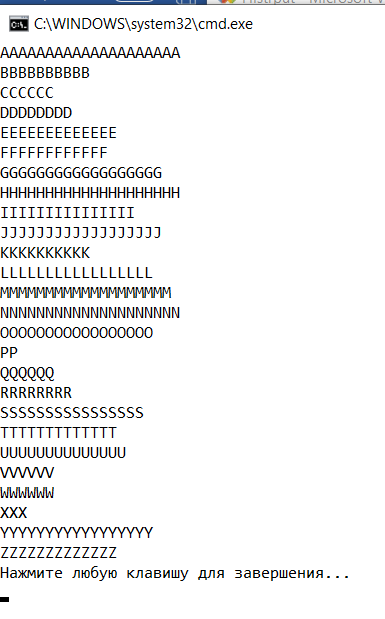 Программа FilstrputПример 2. Сформировать текстовый файл программным путем из вводимых строк переменной длины.  Вывести файл на экран. В сформированном файле найти строки, длина которых меньше указанной, вводимой с клавиатуры.#include "stdafx.h"#include <locale.h>#include <stdio.h>#include <conio.h>#include <stdlib.h>#include <string.h>int main(int argc,char *argv[ ]){  setlocale(0,"russian");   FILE *f;   int n,k=0;   char s[80];   puts("Input string or Enter");   f=fopen("test.dat","w+");   while(gets(s),strlen(s)!=0)//Цикл формирования файла   	{  	fputs(s,f);		fputs("\n",f); 	}	rewind(f); //Установка указателя файла на начало	puts("Inputed File");    while (fgets(s,80,f)!=NULL) //Печат строки и ее длины с учетом сивола \n 0D0A	  printf("%4d %20s",strlen(s),s); 	rewind(f);    puts("Input length for find");	scanf("%d",&n);    while (fgets(s,80,f)!=NULL) 	  if(strlen(s)<(n+1))//длина строки с учетом 0D0A	  { 		  printf("%s",s);		  k++;	  }    printf("In File %5d string with length <%5d\n",k,n);    fclose(f);  	puts("Нажмите любую клавишу для завершения...");	_getch();	return 0;}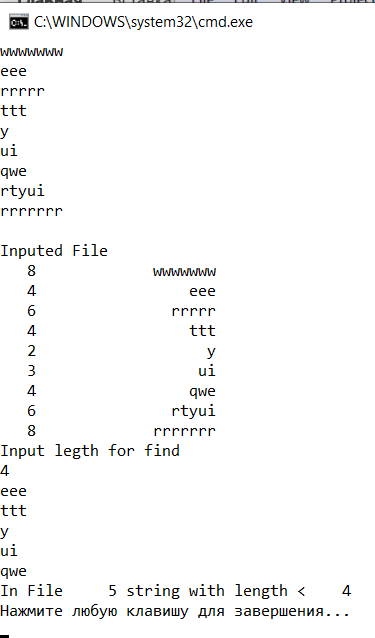 Программа FilstrlenПример 3. Дан текстовый файл строк, состоящих из слов через пробел. Переписать в другой файл все строки, состоящие из одного слова. В новом файле определить слово максимальной длины и его номер в файле#include "stdafx.h"#include <stdio.h>#include <stdlib.h>#include <string.h>#include <time.h>#include <conio.h>void printfile(FILE *f)//процедура печати файла{  rewind(f);  char s[80];  while(fgets(s,80,f)!=NULL)  printf("%s",s);}//функция определения строки с одним словомint isone(const char *s){int i=0; int f=0,fl=0; while((i<=strlen(s))&&(fl==0)) {   if((s[i]==' ')||(s[i]=='\0'))       f++;     i++; } if (f>1)fl=1;  return fl;}//процедура определения максимального слова,длины, //номераvoid maxsl(FILE *f,char * maxsl,int &maxdl,int &nummax){ char s[20];maxdl=0;maxsl[0]='\0';   nummax=0;int k=0;  rewind(f);  while(fgets(s,20,f)!=NULL)   {  int l=strlen(s)-1; //поправка на 0D0A         k++;	     if(l>maxdl)	     { strcpy(maxsl,s);	       maxdl=l;		   nummax=k;	   }  }}int main(int argc, char* argv[]){	//int i,r;    FILE *f1,*f2;    char s[80],slovo[20];    int dl,num=0;    f1=fopen("F1.dat","r");	f2=fopen("F2.dat","w+");	puts("_____FILE 1_________");    printfile(f1);    rewind(f1);	while (fgets(s,80,f1)!=NULL)	{ if(isone(s)==0)	   fputs(s,f2); //так как 0D0A в строке есть	}	puts("_____FILE 2_________");	printfile(f2);	maxsl(f2,slovo,dl,num);    printf("V F2 maxslovo=  %s\n Dlina=%5d\n Nomer= %5d\n",slovo,dl,num);    fcloseall();	getch();	return 0;}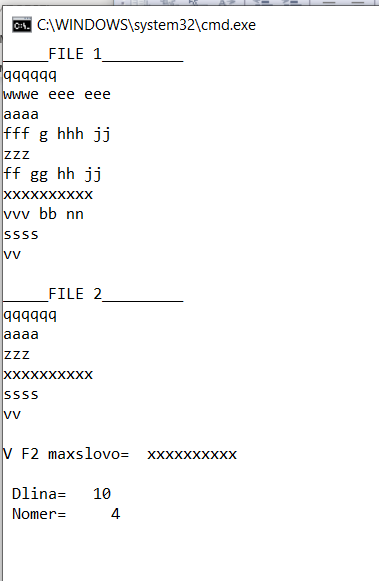 Пример 4. Дан текстовый файл строк, состоящий из слов через пробел. Переписать в другой файл строки, содержащие слово, введенное с клавиатуры#include <stdio.h>#include <stdlib.h>#include <string.h>#include <time.h>#include <conio.h>void printfile(FILE *f){  rewind(f);char s[80];while(fgets(s,80,f)!=NULL) printf("%s",s);}int isslovo(const char *s,char *sl){char simtok[]=" \0"; char *tok;int f=0; char *ss=new char[strlen(s)+1]; strcpy(ss,s); tok=strtok(ss,simtok); while((tok!=NULL)&&(f==0)) {   // puts(tok);      if(strcmp(sl,tok)==0)      f=1;      tok=strtok(NULL,simtok); } delete [] ss; return f;}void main(){	int i,r;    FILE *f1,*f2;    char s[80],slovo[15];    f1=fopen("F1.dat","r");	f2=fopen("F2.dat","w+");	puts("_____FILE 1_________");    printfile(f1);    rewind(f1);	puts("Input slovo for find");	gets(slovo);    while (fgets(s,80,f1)!=NULL)	{ if(isslovo(s,slovo)==1)	   fputs(s,f2);	}	puts("_____FILE 2_________");	printfile(f2);    fcloseall();	getch();}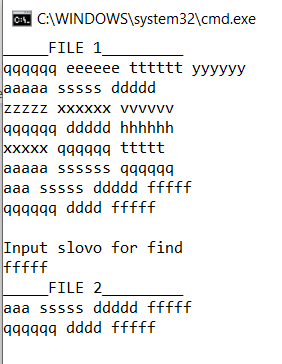 F1F1SlovoDel2    ФОРМАТНЫЙ ВВОД_ВЫВОДПример 5. Сформировать текстовый файл целых чисел. Переписать в другой файл все числа, кратные 2. Вывести на экран оба файла.#include "stdafx.h"#include <conio.h>#include <stdio.h>#include <string.h>#include <time.h>#include <locale>int _tmain(int argc, _TCHAR* argv[]){	setlocale(0,"");	srand((unsigned)time(NULL));	int N,k,i;	FILE *f,*f1,*d;	char name[30];	N=rand()%50+10;	printf("Количество вводимых элементов - %d\n",N);	puts("Введите имя файла");	scanf("%s",&name);	f=fopen(name,"w+");	d=f;	for(i=0;i<N;i++)		{			k=rand()%101-rand()%101;			fprintf(f,"%d ",k);		}	rewind(f);	puts("________FILE1_____________");	while(!feof(f))		{			fscanf(f,"%d ",&k);			printf("%d ",k);		}	printf("\n");	rewind(f);	puts("\nВведите название второго файла");	scanf("%s",&name);	f1=fopen(name,"w+");	while(!feof(f))		{			fscanf(f,"%d",&k);			if(k%2==0)				fprintf(f1,"%d ",k);		}	rewind(f1);	puts("________FILE2_____________");    while(!feof(f1))		{			fscanf(f1,"%d ",&k);			printf("%d ",k);		}    printf("\n");	fcloseall();	getch();	return 0;}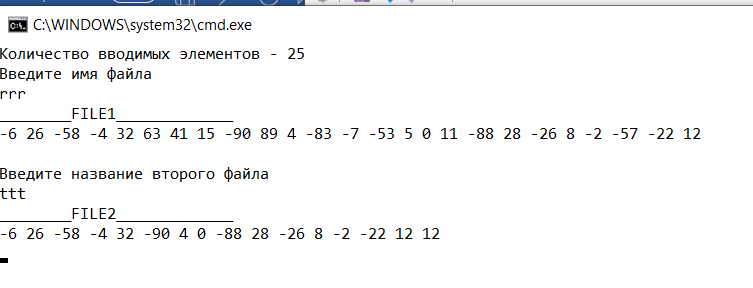 Программа РКПример 6. Дан текстовый файл, содержащий целые числа. Из чисел файла сформировать одномерный	 массив b[100], содержащий не более 100 элементов. Удалить из массива все отрицательные числа. Сформированный массив записать в другой текстовый файл с комментариями.#include "stdafx.h"#include <stdio.h>#include <stdlib.h>#include <time.h>int b[100];int i,j,n,e;FILE *f,*r;char s[15];int main(int argc, char* argv[]){puts("File Name"); scanf("%s",s); f=fopen(s,"r"); i=0; while((i<100)&&(fscanf(f,"%d",&e)!=EOF)) { b[i]=e;i++; } if(i<100)n=i; else n=100; puts("Inputed Massiv"); for(i=0;i<n;i++)	 printf("%4d",b[i]); printf("\n");	j=-1; for(i=0;i<n;i++)    if (b[i]>=0)	{ j=j+1;	  b[j]=b[i];	} for(i=j+1;i<n;i++)	    b[i]=0;	 n=j+1; if (n==0) puts("Empty Massiv n=0"); else {   puts("File Name result");   scanf("%s",s);   r=fopen(s,"w");   fputs("New  Massiv\n",r);   for(i=0;i<n;i++)fprintf(r,"%4d",b[i]);   fprintf(r,"\n");   fclose(r);   if((r=fopen(s,"r"))!=NULL)    {fgets(s,15,r);     puts(s);     while(fscanf(r,"%d",&e)!=EOF)          {          printf("%4d",e);         }        printf("\n");	}    else  puts(("File not found\n"); }  fcloseall();	return 0;}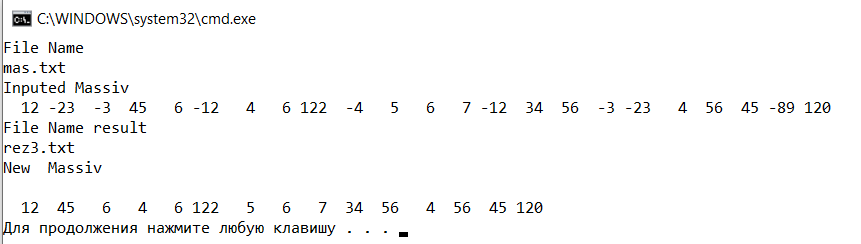  Программа   FileWWЗадание на домЗадача 1. Сформировать текстовый файл, состоящий из строк переменной длины, содержащей слова, записанные через один пробел. Переписать из этого файла в новый те строки, количество слов в которых больше указанного.Задача 2. Дан текстовый файл, содержащий вещественные числа. Сформировать их этого файла новый, все числа которого должны быть больше среднего арифметического чисел исходного файла.